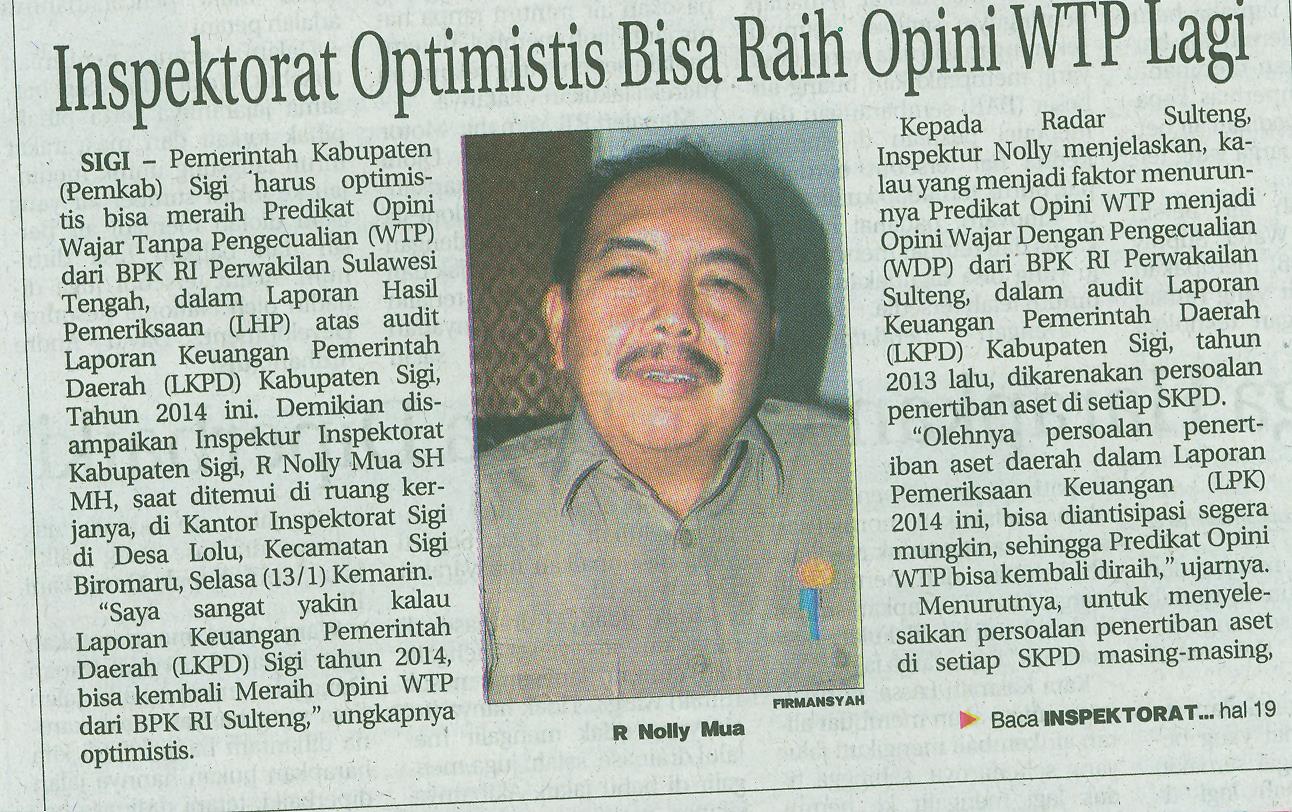 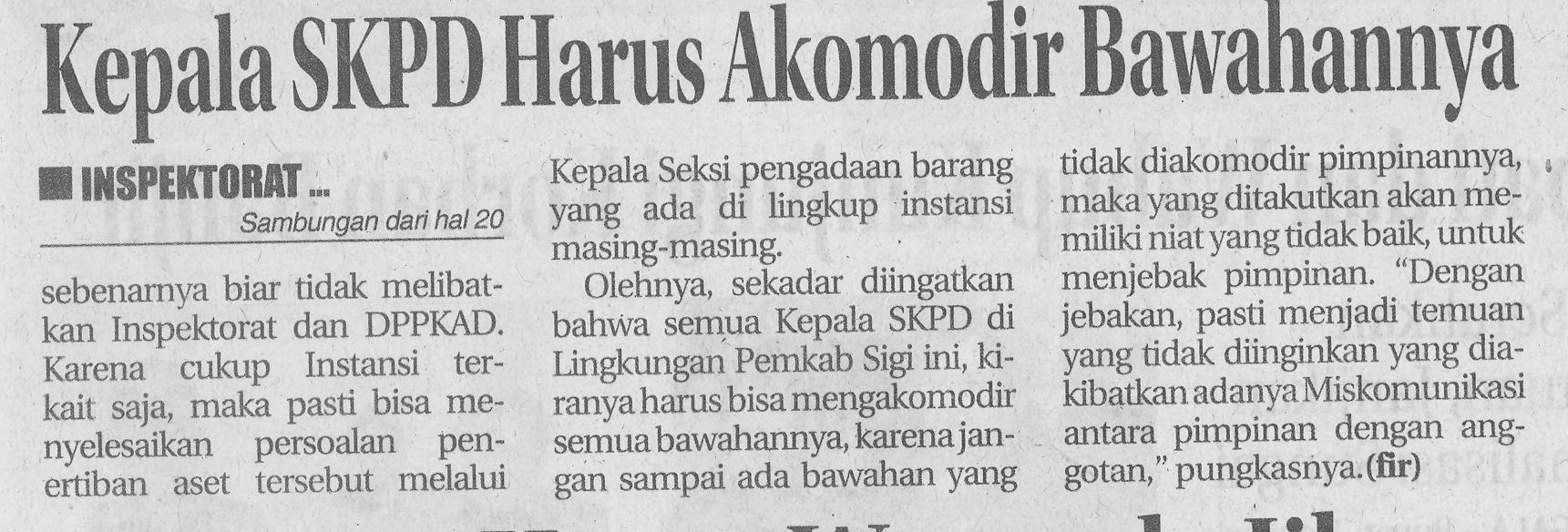 Harian    :Radar SultengKasubaudSulteng IHari, tanggal:Sabtu, 10 Januari 2014KasubaudSulteng IKeterangan:Inspektorat optimis bisa raih opini WTPKasubaudSulteng IEntitas:SigiKasubaudSulteng I